CC-Betriebs-CheckModulPflanzenbau ChecklisteVerwendung von Pflanzenschutzmitteln 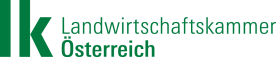 Name:Betriebsnummer:Allgemeine Betriebsangaben Allgemeine Betriebsangaben Wurden im aktuellen Kalenderjahr Pflanzenschutzmittel am Betrieb verwendet? Wurden im aktuellen Kalenderjahr Pflanzenschutzmittel am Betrieb verwendet?  ja  nein  neinWer führt den Pflanzenschutz am Betrieb durch?Name, Anschrift des Verwenders; falls Maschinenring: Firmensitz und Name des AnwendersWer führt den Pflanzenschutz am Betrieb durch?Name, Anschrift des Verwenders; falls Maschinenring: Firmensitz und Name des AnwendersLiegen im aktuellen Kalenderjahr Aufzeichnungen über bereits erfolgten Pflanzenschutzanwendungen vor?Kulturart, Feldstück/Schlag, Handelsbezeichnungen, Datum, AnwendungLiegen im aktuellen Kalenderjahr Aufzeichnungen über bereits erfolgten Pflanzenschutzanwendungen vor?Kulturart, Feldstück/Schlag, Handelsbezeichnungen, Datum, Anwendung ja  nein  neinWerden Pflanzenschutzmittel am Betrieb gelagert? Werden Pflanzenschutzmittel am Betrieb gelagert?  ja  nein  neinAnforderung 1: Es dürfen nur nach dem Pflanzenschutzmittelgesetz 2011 zugelassene Pflanzenschutzmittel verwendet werden. Anforderung 1: Es dürfen nur nach dem Pflanzenschutzmittelgesetz 2011 zugelassene Pflanzenschutzmittel verwendet werden. 1.1 Werden nur zugelassene Pflanzenschutzmittel verwendet?1.1 Werden nur zugelassene Pflanzenschutzmittel verwendet? ja  nein  nein1.2.Wenn nein:       Welche nicht zugelassenen Pflanzenschutzmittel werden verwendet?1.2.Wenn nein:       Welche nicht zugelassenen Pflanzenschutzmittel werden verwendet?ErläuterungenanführenErläuterungenanführenErläuterungenanführenAnforderung 2: Einhaltung der Anwendungsbestimmungen  Wenn Anwendung zum Zeitpunkt des CC-Betriebs-Checks bzw. Aufzeichnungen vorhanden sind, dannAnforderung 2: Einhaltung der Anwendungsbestimmungen  Wenn Anwendung zum Zeitpunkt des CC-Betriebs-Checks bzw. Aufzeichnungen vorhanden sind, dannAnforderung 2: Einhaltung der Anwendungsbestimmungen  Wenn Anwendung zum Zeitpunkt des CC-Betriebs-Checks bzw. Aufzeichnungen vorhanden sind, dannAnforderung 2: Einhaltung der Anwendungsbestimmungen  Wenn Anwendung zum Zeitpunkt des CC-Betriebs-Checks bzw. Aufzeichnungen vorhanden sind, dannAnforderung 2: Einhaltung der Anwendungsbestimmungen  Wenn Anwendung zum Zeitpunkt des CC-Betriebs-Checks bzw. Aufzeichnungen vorhanden sind, dann2.1 Findet eine Anwendung gemäß Zulassungsbestimmungen statt? 2.1 Findet eine Anwendung gemäß Zulassungsbestimmungen statt?  ja  nein  nein2.2 Wenn nein: Welche Anwendungen für nicht zugelassene Indikationsbestimmungen (Kultur/Objekt,        Aufwandmenge/Konzentration, Wartefrist) wurden festgestellt bzw. welche Auflagen und Bedingungen (Abstandsauflagen zu Oberflächengewässern, Bienengefährlichkeit) wurden nicht eingehalten?2.2 Wenn nein: Welche Anwendungen für nicht zugelassene Indikationsbestimmungen (Kultur/Objekt,        Aufwandmenge/Konzentration, Wartefrist) wurden festgestellt bzw. welche Auflagen und Bedingungen (Abstandsauflagen zu Oberflächengewässern, Bienengefährlichkeit) wurden nicht eingehalten?ErläuterungenanführenErläuterungenanführenErläuterungenanführen2.3 Erfolgt die Zubereitung von Spritzbrühen, das Füllen oder Reinigen der Behälter von Pflanzenschutzgeräten so, dass ein Austritt der Spritzbrühe und ein Eindringen in Oberflächengewässer oder ein Eintrag in die Kanalisation verhindert wird? 2.3 Erfolgt die Zubereitung von Spritzbrühen, das Füllen oder Reinigen der Behälter von Pflanzenschutzgeräten so, dass ein Austritt der Spritzbrühe und ein Eindringen in Oberflächengewässer oder ein Eintrag in die Kanalisation verhindert wird?  ja  nein  nein2.4 Wird bei der Anwendung von Pflanzenschutzmitteln eine (allenfalls erforderliche) geeignete Schutzausrüstung (z.B. Schutzkleidung, Schutzbrille, Atemschutzmaske, Handschuhe, Schuhe) getragen? 2.4 Wird bei der Anwendung von Pflanzenschutzmitteln eine (allenfalls erforderliche) geeignete Schutzausrüstung (z.B. Schutzkleidung, Schutzbrille, Atemschutzmaske, Handschuhe, Schuhe) getragen?  ja  nein  neinAnforderung 3: Persönliche Eignung des Anwenders (Sachkundenachweis und/oder Giftbezugsbewilligung   Anforderung 3: Persönliche Eignung des Anwenders (Sachkundenachweis und/oder Giftbezugsbewilligung   Anforderung 3: Persönliche Eignung des Anwenders (Sachkundenachweis und/oder Giftbezugsbewilligung   Anforderung 3: Persönliche Eignung des Anwenders (Sachkundenachweis und/oder Giftbezugsbewilligung   Anforderung 3: Persönliche Eignung des Anwenders (Sachkundenachweis und/oder Giftbezugsbewilligung   3.1 Ist die Sachkundigkeit des Anwenders durch eine Ausbildungsbescheinigung gem. Art. 5 der RL 2009/128/EG gegeben?3.1 Ist die Sachkundigkeit des Anwenders durch eine Ausbildungsbescheinigung gem. Art. 5 der RL 2009/128/EG gegeben? ja  nein  nein3.2 Wurden am Betrieb bis 26.11.2015 giftbezugswilligungspflichtige Pflanzenschutzmittel verwendet (angewendet und/oder gelagert)?3.2 Wurden am Betrieb bis 26.11.2015 giftbezugswilligungspflichtige Pflanzenschutzmittel verwendet (angewendet und/oder gelagert)? ja  nein  nein      Wenn ja: Ist eine Giftbezugsbewilligung für diesen Zeitraum vorhanden?       Wenn ja: Ist eine Giftbezugsbewilligung für diesen Zeitraum vorhanden?  ja  nein  neinAnforderung 4: Einhaltung der sachgemäßen Lagerung gem. Landesgesetzen    Anforderung 4: Einhaltung der sachgemäßen Lagerung gem. Landesgesetzen    Anforderung 4: Einhaltung der sachgemäßen Lagerung gem. Landesgesetzen    4.1 Sind die Pflanzenschutzmittel so aufbewahrt und gelagert, dass Unbefugte keinen Zutritt/Zugriff zu ihnen erhalten können?  ja  nein4.2 Erfolgt die ordnungsgemäße Aufbewahrung und Lagerung in verschlossenen, unbeschädigten Handelspackungen?  ja  neinWenn nein: 4.3   Erfolgt die Aufbewahrung und Lagerung in geeigneten verschlossenen Behältnissen?4.4 Wird durch die Aufbewahrung und Lagerung ein unbeabsichtigter Austritt des Pflanzenschutzmittels verhindert?4.5 Weisen alle Verpackungen eine ordnungsgemäße Kennzeichnung auf, damit keine Verwechslung mit Lebensmittel, Futtermitteln oder sonstigen ungefährlichen Waren des täglichen Gebrauchs erfolgen kann? ja ja ja  nein  nein  nein4.6 Für Salzburg gilt: Erfolgt die Aufbewahrung und Lagerung in überdachten Räumen auf befestigten, trockenen und abflusslosen Flächen? ja  neinPlatz für Erläuterungen (bitte unbedingt die entsprechende Nummer angeben) Platz für Erläuterungen (bitte unbedingt die entsprechende Nummer angeben) Platz für Erläuterungen (bitte unbedingt die entsprechende Nummer angeben) Erläuterung zu den Punkten 1.2 und/oder 2.2:Vertriebsfirma, Handelbezeichnung, Pfl. Reg. Nr., Chargen-Nr., Wirkstoff, Wirkstoffgehalt, nicht zugelassene Indikation (nur bei 2.2), Menge, Art der Verpackung, Art der Zubereitung:Erläuterung zu den Punkten 1.2 und/oder 2.2:Vertriebsfirma, Handelbezeichnung, Pfl. Reg. Nr., Chargen-Nr., Wirkstoff, Wirkstoffgehalt, nicht zugelassene Indikation (nur bei 2.2), Menge, Art der Verpackung, Art der Zubereitung:Erläuterung zu den Punkten 1.2 und/oder 2.2:Vertriebsfirma, Handelbezeichnung, Pfl. Reg. Nr., Chargen-Nr., Wirkstoff, Wirkstoffgehalt, nicht zugelassene Indikation (nur bei 2.2), Menge, Art der Verpackung, Art der Zubereitung: